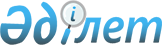 Об определении специализированных мест для организации и проведения мирных собраний, порядка использования специализированных мест для организации и проведения мирных собраний, норм их предельной заполняемости, а также требований к материально-техническому и организационному обеспечению специализированных мест для организации и проведения мирных собраний и границ прилегающих территорий, в которых запрещено проведение пикетирования, на территории Улытауского районаРешение Улытауского районного маслихата Карагандинской области от 31 декабря 2020 года № 427. Зарегистрировано Департаментом юстиции Карагандинской области 15 января 2021 года № 6165.
      Сноска. Заголовок решения - в редакции решения Улытауского районного маслихата области Ұлытау от 05.03.2024 № 107 (вводится в действие по истечении десяти календарных дней после дня его первого официального опубликования).
      В соответствии со статьей 8 Закона Республики Казахстан от 25 мая 2020 года "О порядке организации и проведения мирных собраний в Республике Казахстан" Улытауский районный маслихат РЕШИЛ:
      1. Определить специализированные места для организации и проведения мирных собраний, порядок использования специализированных мест для организации и проведения мирных собраний, нормы их предельной заполняемости, а также требования к материально-техническому и организационному обеспечению специализированных мест для организации и проведения мирных собраний согласно приложению 1 к настоящему решению.
      2. Определить границы прилегающих территорий, в которых запрещено проведение пикетирования согласно приложению 2 к настоящему решению.
      3. Признать утратившим силу решение Улытауского районного маслихата от 4 августа 2016 года № 32 "О дополнительном регламентировании порядка проведения мирных собраний, митингов, шествий, пикетов и демонстраций на территории Улытауского района" (зарегистрировано в Реестре государственной регистрации нормативных правовых актов за № 3954, опубликовано 10 сентября 2016 года в районной газете "Улытау өңірі" за № 37 (6060) и опубликовано 28 сентября 2016 года в информационно-правовой системе "Әділет").
      4. Настоящее решение вводится в действие по истечении десяти календарных дней после дня его первого официального опубликования. Специализированные места для организации и проведения мирных собраний, порядок использования специализированных мест для организации и проведения мирных собраний, нормы их предельной заполняемости, а также требования к материально-техническому и организационному обеспечению специализированных мест для организации и проведения мирных собраний
      1. Определить специализированные места для организации и проведения мирных собраний, порядок использования специализированные мест для организации и проведения мирных собраний, нормы их предельной заполняемости, а также требования к материально-техническому и организационному обеспечению специализированных мест для организации и проведения мирных собраний в Улытауском районе:
      1) площадь перед аллеей "Бес Арыс" по улице Абая в селе Улытау. Норма предельной заполняемости - 600 человек;
      2) площадь перед зданием коммунального государственного казҰнного предприятия "Улытауский районный дом культуры" по улице Абая в селе Улытау. Норма предельной заполняемости - 500 человек;
      3) площадь перед зданием коммунального государственного казҰного предприятия "Культурно-досуговый центр поселка Жезды" по улице Куттымбет поселок Жезды. Норма предельной заполняемости - 600 человек.
      4) в селе Улытау, от коммунального государственного казҰнного предприятия "Улытауский районный дом культуры" по улице Абая до Аллеи "Бес Арыс" ;
      5) в поселке Жезды, по улице Куттымбета до площади перед коммунальным государственным казенным предприятием "Культурно-досуговый центр поселка Жезды".
      В условиях сумерек специализированные места для проведения мирных собраний должны быть обеспечены освещением.
      2. Специализированные места для проведения мирных собраний организатором и его участниками используются в следующем порядке:
      1) находятся на территории специализированного места в течение времени, указанного в уведомлении;
      2) обеспечивают сохранность зданий, сооружений, малых архитектурных форм, зеленых насаждений, а также иного имущества.
      3. Материально-техническое и организационное обеспечение проведения мирных собраний осуществляется их организатором и участниками за счет собственных средств, а также за счет средств и имущества, собранных и (или) переданных для проведения данных мирных собраний.
      Запрещается установление юрт, палаток, иных сооружений в специализированных местах для организации и проведения мирных собраний без согласия местного исполнительного органа.
      Сноска. Приложение 1 дополнено пунктом 3 в соответствии с решением Улытауского районного маслихата области Ұлытау от 05.03.2024 № 107 (вводится в действие по истечении десяти календарных дней после дня его первого официального опубликования).

 Границы прилегающих территорий, в которых запрещено проведение пикетирования
      Сноска. Приложение 2 – в редакции решения Улытауского районного маслихата области Ұлытау от 05.03.2024 № 107 (вводится в действие по истечении десяти календарных дней после дня его первого официального опубликования).
      Границы прилегающих территорий в Улытауском районе, в которых запрещено проведение пикетирования, определяются на расстоянии 800 метров от:
      1) мест массовых захоронений;
      2) объектов железнодорожного, водного, воздушного и автомобильного транспорта и прилегающих к ним территорий;
      3) территорий, прилегающих к организациям, обеспечивающим обороноспособность, безопасность государства и жизнедеятельность населения;
      4) территорий, прилегающих к опасным производственным объектам и иным объектам, эксплуатация которых требует соблюдения специальных правил техники безопасности;
      5) магистральных железнодорожных сетей, магистральных трубопроводов, национальной электрической сети, магистральных линий связи и прилегающих к ним территорий.
					© 2012. РГП на ПХВ «Институт законодательства и правовой информации Республики Казахстан» Министерства юстиции Республики Казахстан
				
      Председатель сессии

С. Ташенов

      Секретарь маслихата

Т. Сейтжанов
Приложение 1 к решению
Улытауского районного
маслихата
от 31 декабря 2020 года
№ 427Приложение 2 к решению
Улытауского районного
маслихата от 31 декабря
2020 года № 427